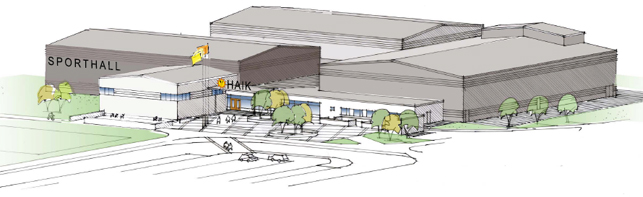 Välkommen som värd i HallAlliansen I KarlstadAtt vara värd i Tingvallahallarna innebär att man har ansvaret för hela anläggningen. Man ska se till att det är rent och snyggt i alla gemensamhetsutrymmen.Och framför allt, bemöt alla besökare med ett leende.Man behöver vara minst 4 – 6 personer på varje pass, beroende på aktiviteter i hallarna. 3 – 4 personer i cafeterian och 2 personer som hallvärdar. Under SSL matcher måste det vara 6-8 personer. Tider:	Fredag 17.30 – 22.00, lördag 07.30 – 18.00 och söndag 07.30 – 21.15. Det kan eventuellt bli lite längre på kvällarna beroende på aktiviteter i hallarna.Nycklar:	Nycklarna kan hämtas ut tidigast på torsdag eftermiddag i Tingvallahallarna och lämnas tillbaka SENAST på måndag. Det finns tre uppsättningar.Hallvärd:	Hallvärdarnas huvudsakliga uppgift är att se till att det är rent och snyggt i allmänutrymmen, hallarna, omklädningsrummen, toaletterna samt utemiljön.Öppning:	För ”brickan” på nyckelknippan över displayen. Gult fält ska bli grön gubbe. Upprepa inom 10 sekunder. Ett pip hörs och när det slutar är det klart att gå in. Upprepa samma procedur vid displayen i ”slussen”.Larm:	Larmet är tidsinställt så det är inget man behöver tänka på. 	Larmet går av varje dag kl 06.30 och på varje dag kl 23.30.	Skulle larmet gå, se instruktioner i föreningspärmen som ligger i cafeterian.	Om brandlarm skulle gå måste ALLA omedelbart lämna lokalen. Kolla hallarna, omklädningsrummen, toaletterna (även de i cafeterian), kontorsdelen samt klätterhallen. Om tid finns, ta även med sedlarna ur kassan i cafeterian.	Möt brandkåren vid entrén.Felanmälan som inte kan vänta till vardag dagtid: 054 540 65 70Dörrarna:	Lås gärna de inre dörrarna för ingående lite tidigare än stängningsdags. Man tar ”brickan”, som sitter på nyckelknippan, och för den över displayen i ”slussen”. Grön gubbe blir till gult fält. Då är det låst för ingående men de utgående använder nödutgångsblecket för att öppna.	När alla gått, går man den s k låsrundan. Man ser efter att alla verkligen har lämnat lokalen. Man kollar hallar, omklädningsrum toaletter samt klätterhallen. Samtidigt kollar man så alla nödutgångar är låsta. Använd nyckel i alla dörrar och lås.	Mer om låsrundan i föreningspärmen som ligger i cafeterian.Låsning:	När man kontrollerat att det är tomt och nödutgångarna låsta inifrån går man ut i ”slussen”. På den vita displayen ska det stå ”Klart att larma”. Om det står något annat, titta i föreningspärmen, under larm, vad som är fel och åtgärda det. Är allt klart drar man brickan över displayen (om man inte gjort det tidigare). Grön gubbe blir gult fält. Ytterdörrarna låses på samma sätt. Kontrollera att dörrarna är stängda genom att försöka öppna. Det kan komma något litet emellan så att inte dörrarna stängs ordentligt.Belysning:	Nästan all belysning är automatisk. Ta ett par steg in i hall/omklädningsrum och ljuset tänds. Boulehallen, klätterdelen, domarrum, mittbelysning i Stavdal och Lokaldelen är inte automatiskt. Mittbelysningen i hallarna tänds med strömknapp uppe på läktaren bredvid elskåpet.Kläder:	Det finns t-shirts och pikétröjor som ska användas under helgerna. Lägg de använda kläderna i en tvätt-tunnan så tvättar HAIK:s personal dem på måndag.ServeringKaffe:	Sätt på kaffe så snart som möjligt. Slå på strömbrytaren, häll i en påse med kaffe i filtret, ställ under termosen och tryck på 1/1-knappen. Vid halv kanna ½-knappen och halv påse kaffe. Vattnet fylls på automatiskt.Skölj ur på kvällen och använd diskborste.Te:	Vattenkokare finns på hyllan.Jalusier:	Dra upp jalusierna genom ”vredet” på väggen.Dricka:	Fyll på vid behov. Ställ den okylda drickan bakom den kylda.Kokkorv:	Ta ur innerbaljan och fyll på med vatten, 1/3 i ytterbaljan. Lägg i korv, spad, kryddpeppar och lagerblad i innerbaljan. Man kan även behöva fylla på med vatten. Håll isär kall och varm korv när ni fyller på efter hand. I skåpet under korven finns termostaten. Den ska vara på ca 70 grader. Där finns även avtappningskranen som man tappar ur vattnet med på kvällen. Innerbaljan ska diskas. Bakning:	Förbakade baguetter och kanelbullar finns i frysen.	Bullarna ska först tinas i ca 40 minuter. Bakas sedan i 2000 i ca 10 minuter.	Baguetterna ska tinas i ca 30 minuter. Bakas sedan i 2000 i ca 10 minuter. När baguetterna kallnat har man i fyllningen.Smörgåsar:	Tekakor ska finnas framme när man kommer. Om inte, så finns det i frysen.	OBS! GLÖM EJ ATT PLASTA IN ALLA SMÖRGÅSAR OCH BAGUETTER OCH ATT HYGIENHANDSKAR BÖR ANVÄNDASVID ALL HANTERING AV MAT. Godis:	Mer godis, att fylla på vid behov, finns i det höga skåpet i köket.Diskmaskin:	Sätt på diskmaskinen när ni kommer. Det tar ett tag att värma upp den. Instruktioner finns på väggen bredvid diskmaskinen.Städ café: 	De som står i cafeterian har även ansvaret för att det är städat där. Även toaletterna vid cafeterian. I köket ska det städas ordentligt. Golven ska sopas och våttorkas. Städmaterial finns i städskåpet i ”disken” eller i städförrådet mitt emot Klubbhuset. Plocka bort alla överblivna matrester, diska kaffetermosar och korvbaljan. Bänkar och bord ska torkas. Byt soppåsar på toaletterna och fyll på papper vid behov. Burkåtervinningen kan behöva tömmas. Använd sopsäckar till det. Bär ut ALLA sopsäckar till förrådet på gården. Nyckel finns på nyckelknippan. OBS! De gul bruna säckarna ska bara användas till matsopor.Bokning:	Vid kassan ligger det två bokningspärmar. I den ena kan man boka konferensrum och tvättstuga. I den andra kan man boka hall eller boulebana under helgen. Vill kunden boka på annan tid, be dem ringa 18 98 99 dagtid måndag – fredag. Vid bokning skriver man namn, förening och telefonnummer i bokningstiden.	Det står också vilka aktiviteter som sker i de olika hallarna, samt vilket omklädningsrum lagen har. (Detta står också på anslagstavlan i entrén)Domare:	Det finns två domarrum. A som hör till Colorama Arena och B som hör till Stavdal och Lokaldelen Arena.Domarrummen är låsta så domarna får kvittera ut en nyckel. Namn och mobilnummer måste alltid skrivas på kvittensen. Kvittensen hängs sedan på nyckelväggen där nyckeln satt. Den rivs när domaren lämnar tillbaka nyckeln. INNAN DU GÅR HEM, FÖRBERED FÖR MORGONDAGENSe till att det finns tekakor och baguetter frammePlocka fram korvbröd m, m ur frysen om det behövsSenap/ketchup-munstycken sköljs urSätt på locken till godisburkarnaStäng av diskmaskinen. Instruktioner finns på väggen vid diskmaskinenLås in kassalådan med växeln i godisskåpetDra ner jalusierna runt café. Se till att godiset kommer på insidan och lås dörrarna till cafét.Godiset som står utanför disken kan stå kvar över natten om ni är sist ut.HallarnaBoulehallen:	Vattna banorna någon gång på förmiddagen. Se över toaletten.Städ hall:	Hallvärdarnas huvudsakliga uppgift är att se till att det är rent och snyggt i hallarna, omklädningsrummen samt toaletterna.Man får gå runt i hela anläggningen och se vad som behöver göras. Byta soppåsar, fylla på papper på toaletterna, spola golv i duschutrymmen, plocka papper och muggar från läktare, tömma papperskorgar osv.Ta för vana att kolla i omklädningsrummen direkt ett lag har gått därifrån. Det kan finnas skräp, schampoflaskor m, m som behöver kastas. Spola av duschgolvet om det behövs. Slang finns i städförrådet mitt emot Klubbhuset. Tänk på att duschen är automatisk, så gå ej för nära. Vattnet kan stängas av i städförrådet. Direkt till höger, när man kommer in, finns brytare. OBS! Vattnet stängs av i fyra omklädningsrum.Ni får gärna påpeka för lagen/föreningen som har matcharrangemanget att de skall grovstäda av arena och omklädningsrum de använder till sig själva och bortalaget.Kvarglömda saker läggs i en låda i domarrummet vid Klubbhuset. Dock ej innebandyklubbor och andra värdesaker. De förvaras i cafeterian.Torka även av sekretariatsborden ibland. Matchklocka/musikanläggning:Under bänken i café finns det namnmärkta matchklockor till respektive hall. Det finns även musikanläggning till Stavdal och Lokaldelen Arena. Stavdal och Lokaldelen har trådlös manöverpanel Så glöm ej att skruva fast antennen på panelen (ligger i lådan som panelen ligger i). Det finns en sugklocka till varje arena, för att få upp luckan i golvet.Colorama Arena har även en trådlös mikrofon. Manöverpanelen finns i en låst låda i hallen. Nyckeln finns på nyckeltavlan.Skriv kvittens vid utlämnandet. Namn och mobilnummer. Så vet ni att sakerna kommer tillbaka och ni slipper ha koll på dem.Sopstation:	Sopstation finns i förrådet på gården. Nyckel finns på nyckelknippan och/eller nyckeltavlan. ALLA sopor ska kastas där. Nya sopsäckar finns i café eller i städförrådet. Vi sorterar matavfall, kartong, metall och hushållsavfall. Det finns kärl för detta i sopstationen.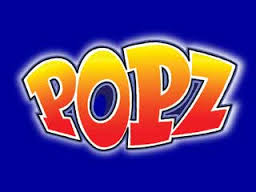 INSTRUKTION POPA POPCORN1a, Tryck på knapparna Kettle Heat on = värmegryta och Kettle motor on och Lampa warmer/light on.1b, Låt dörren stå på glänt och silver bläcket vara öppet läge för att värmen ska ta sig ut. Vid kondens kan ni enkelt torka bort med en trasa fukten på glaset.2, Vid kallstart tar det ca 1-3 minuter innan arbetstemp. Vänta denna tid innan DU …3, Tillsätt/häll i COCOS FETT/OIL i grytan (Påse=mellanmått). När oljan smällt …4, Tillsätt/häll i POPCORN i grytan (Påse=stora måttet). 5, Tillsätt SALT/Häll i kryddmått salt (lilla kryddmåttet).Snart börjar popcorn poppa och kommer välla ut ur grytan. När poppning avstannat så roterar ni grytans handtag så välter ni ut popcornen i maskinen.SERVERA till kunden i POPCORN STRUT.POPPA 3 – 5 i stöten så får ni en bra bas.OBS: Stäng av Kettle Heat och Kettle motor knapparna på off.Låt värme lampan vara på/on, lampan håller popcornen varma.RENGÖRINGDra ut lilla silverbläcket längst ner töm majs som inte poppat, torka rent.    Ta bort grytan genom att vrida sladd huvudet (Se lappen på sladden) och tippa grytan vänster dra ur fästena likaså när du sätter tillbaka. När DU gör ren grytan doppa inte grytan och kabeln i vatten, torka grytan efter rengöring och sätt tillbaka sladd och grytan direkt.PS:tippa grytan vänster när du hänger av & på